Kaart Ontwikkelbuurten Amsterdam - totaal 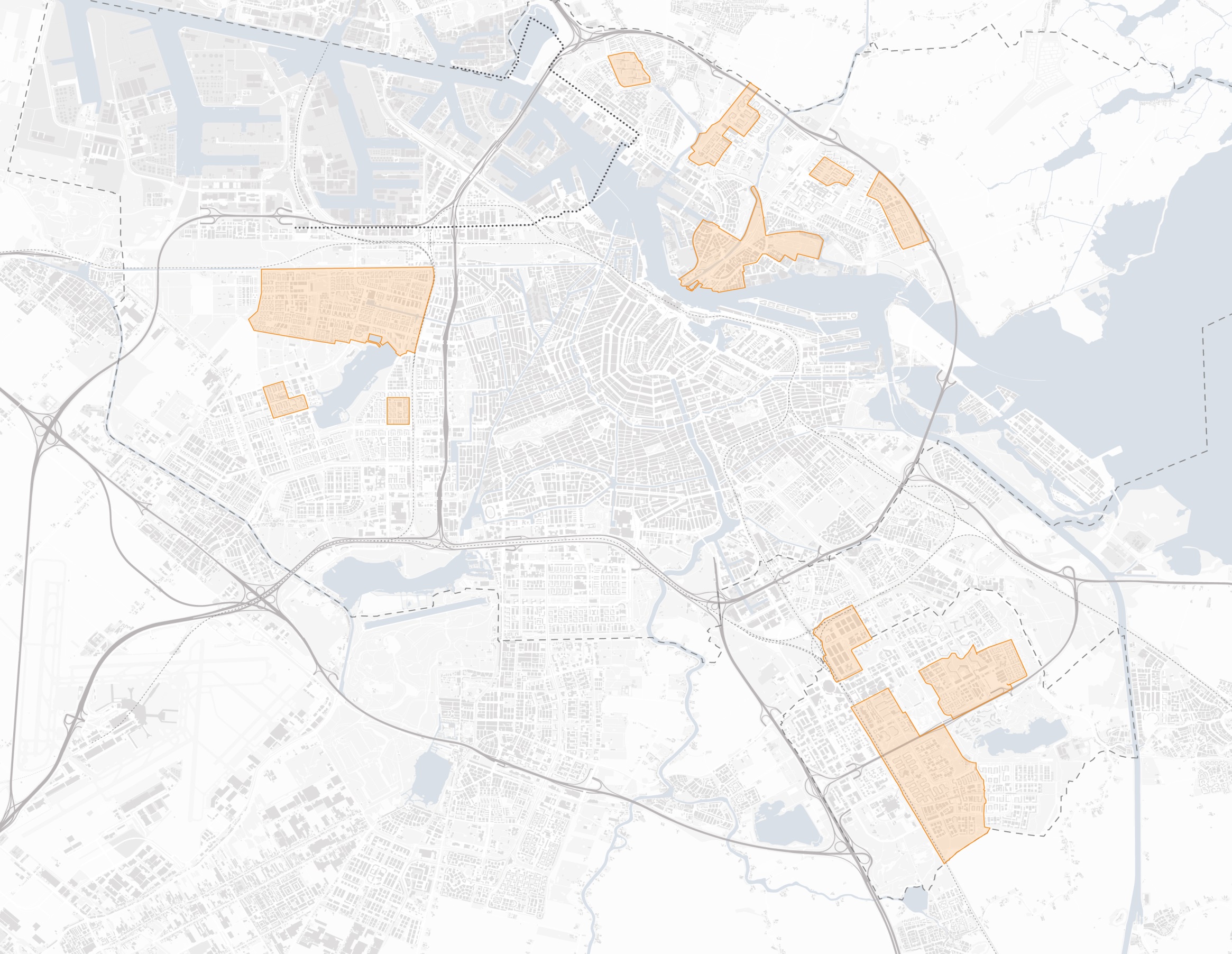 Ontwikkelbuurten Zuidoost fasering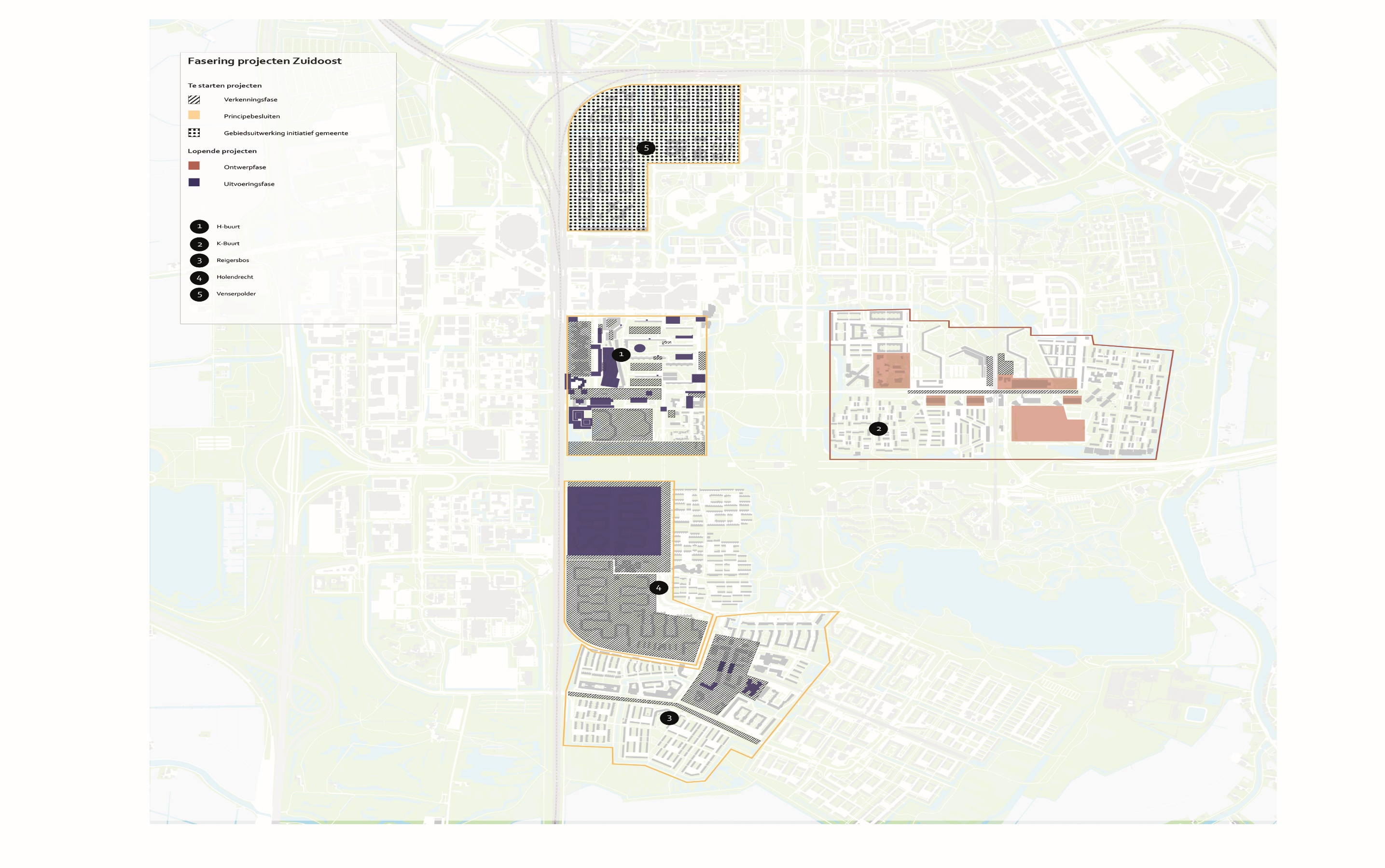 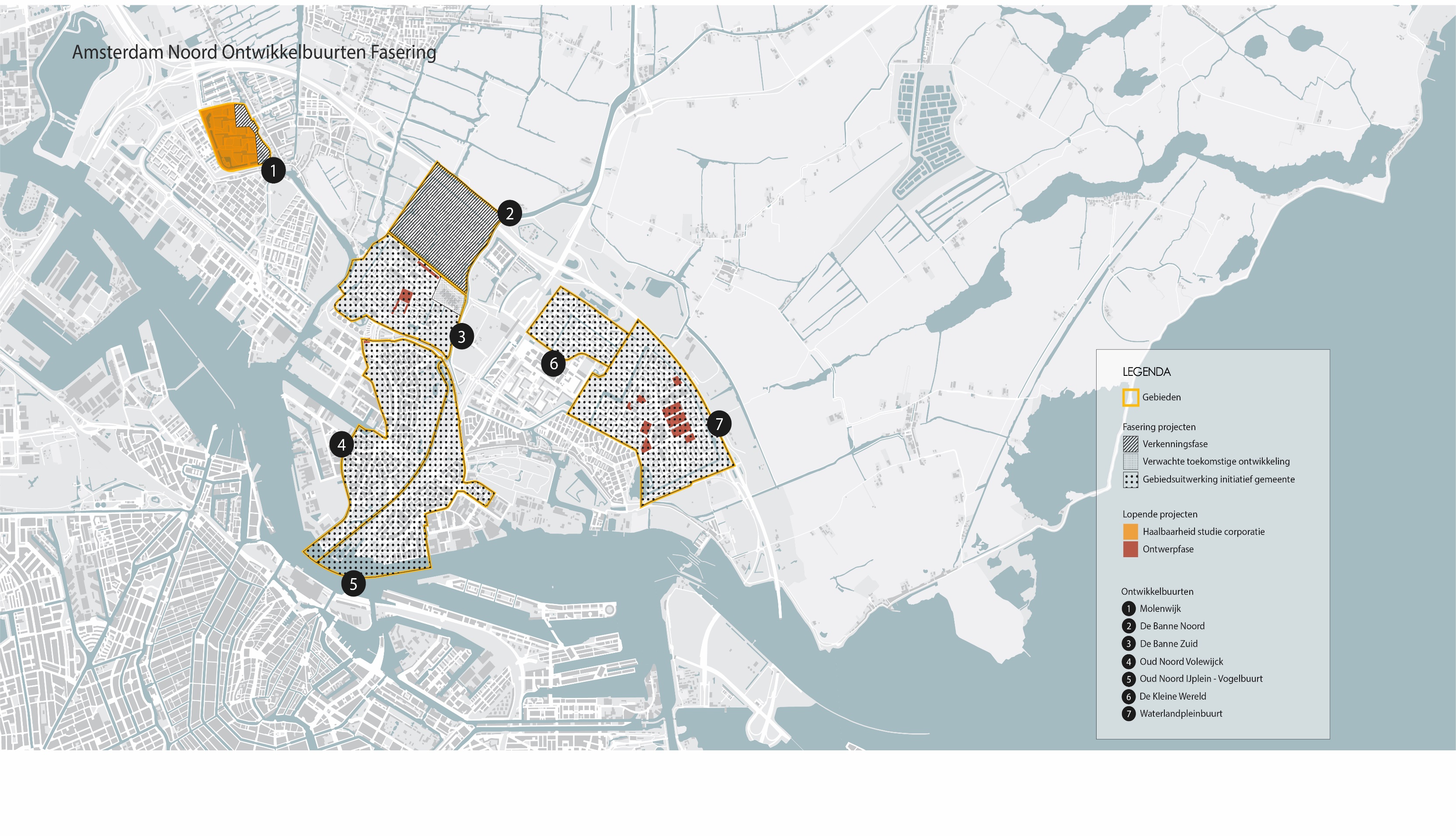 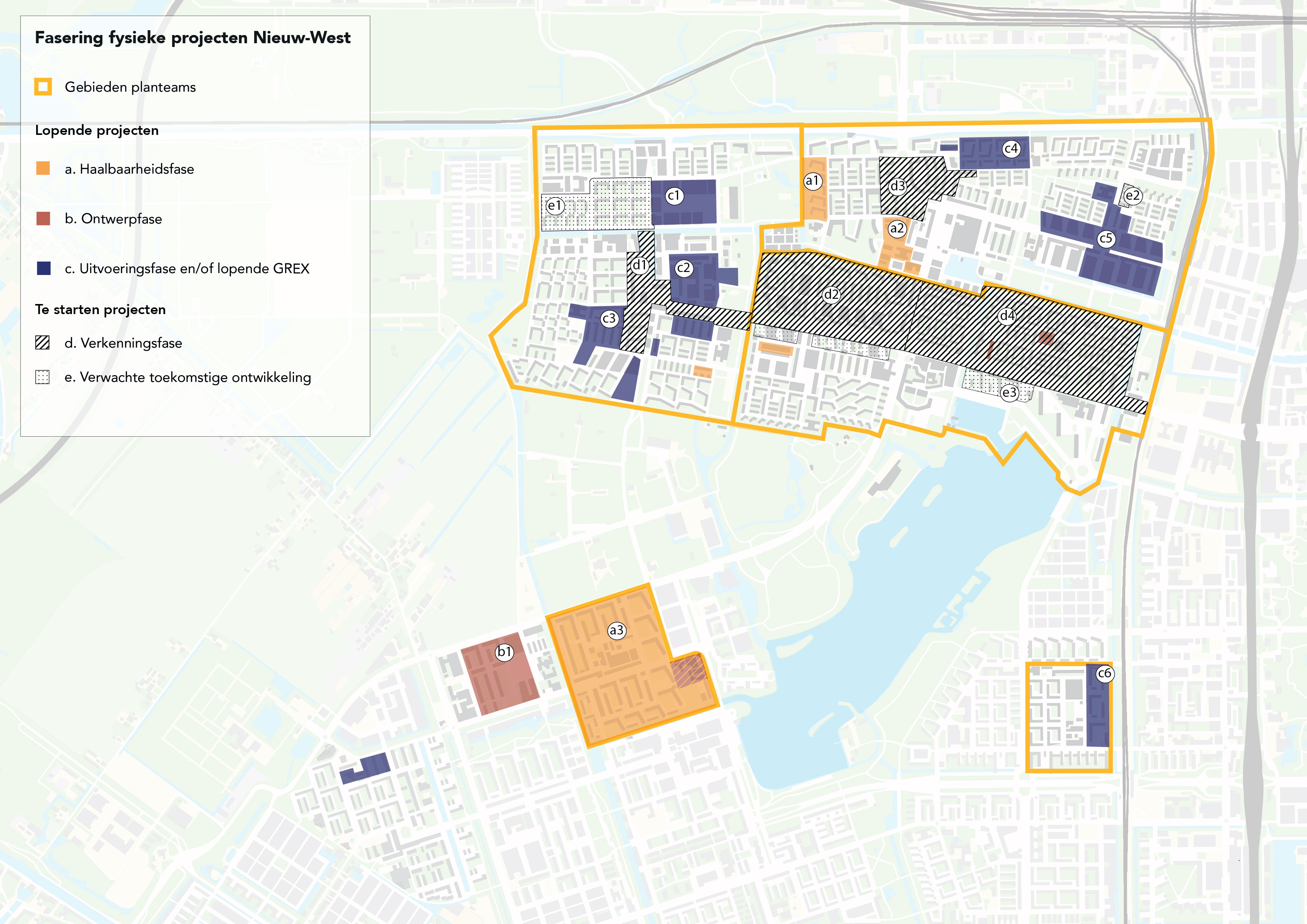 OntwikkelbuurtenOntwikkelbuurtenNieuw WestNieuw WestGeuzenveld Dudokbuurt ZuidVan TijenbuurtLambertus Zijlplein eoBakemabuurtWegener-SleeswijkbuurtSlotermeerStruijkenkadeL. van DeijsselbuurtWijsgerenbuurtJan de LouterWest-entreeAnton StruikbuurtDichtersbuurtCouperusbuurt /KopSloterplasDobbebuurtAireystrook  Slotervaart Jacob GeelbuurtOsdorp Wildeman- en BlomwijckerbuurtReimerswaalbuurtDe PuntNoordNoordBanne Noord Oud Noord, IJ-plein, VogelbuurtMolenwijk Oud Noord Volewijck Waterlandpleinbuurt (2e fase) Banne Zuid (2e fase)De Kleine WereldBanne Noord Oud Noord, IJ-plein, VogelbuurtMolenwijk Oud Noord Volewijck Waterlandpleinbuurt (2e fase) Banne Zuid (2e fase)De Kleine WereldZuidoostZuidoostH- buurt K-buurtReigersbosVenserpolder HolendrechtH- buurt K-buurtReigersbosVenserpolder HolendrechtNieuw WestLopende fysieke projecten:Eerst volgend planproduct:a. haalbaarheidsfase, verkenning met corporatiesa1Struijkenkade gebiedsuitwerkinga2Jan de Louterbuurt Zuid startbesluita3Wildeman- en Blomwijckerbuurt gebiedsuitwerkingb. ontwerpfaseb1Reimerswaalbuurtherziend investeringsbesluitc. uitvoeringsfase/lopende grexc1Eendrachtsparkbuurtc2Bakemabuurtc3Dudokbuurt Zuidc4Anton Struikbuurtc5Aireystrookc6Jacob Geelbuurtherziend investeringsbesluit Principebesluiten in het kader van ontwikkelbuurten: Principebesluiten in het kader van ontwikkelbuurten: Principebesluiten in het kader van ontwikkelbuurten:d. verkenningsfase (principebesluit)d1Lambertus Zijlplein e.o. (Nolenstraat, Lambertus Zijlplein, Wagener Sleeswijkerbuurt)d2Röellstraat Midden: Lodewijk van Deysselbuurtd3Jan de Louterbuurt Noord en Nieuwenhuizenbuurtd4Röellstraat Oost: Couperusbuurt en Dichtersbuurte. verwachte toekomstige projecten e1Beerenbrouckbuurt(nader in de tijd te bepalen)e2Burgemeester Fockstraate3Noordzijde